Материально-техническая базаСанкт-Петербургского государственного образовательного бюджетного учреждения дополнительного образования детей детско-юношеской спортивной школы Петроградского района Санкт-Петербурга Большой зал 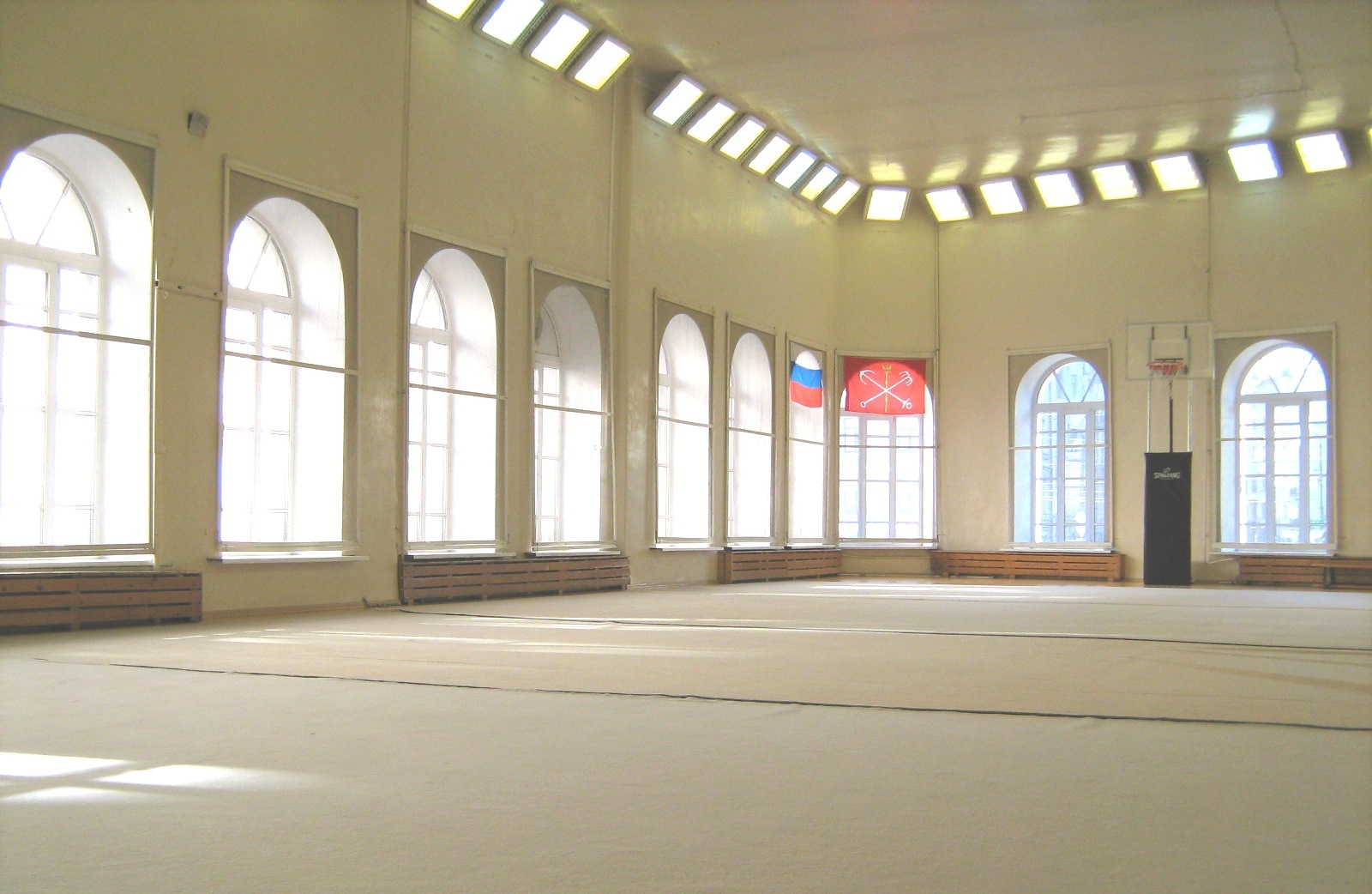 Зал борьбы № 1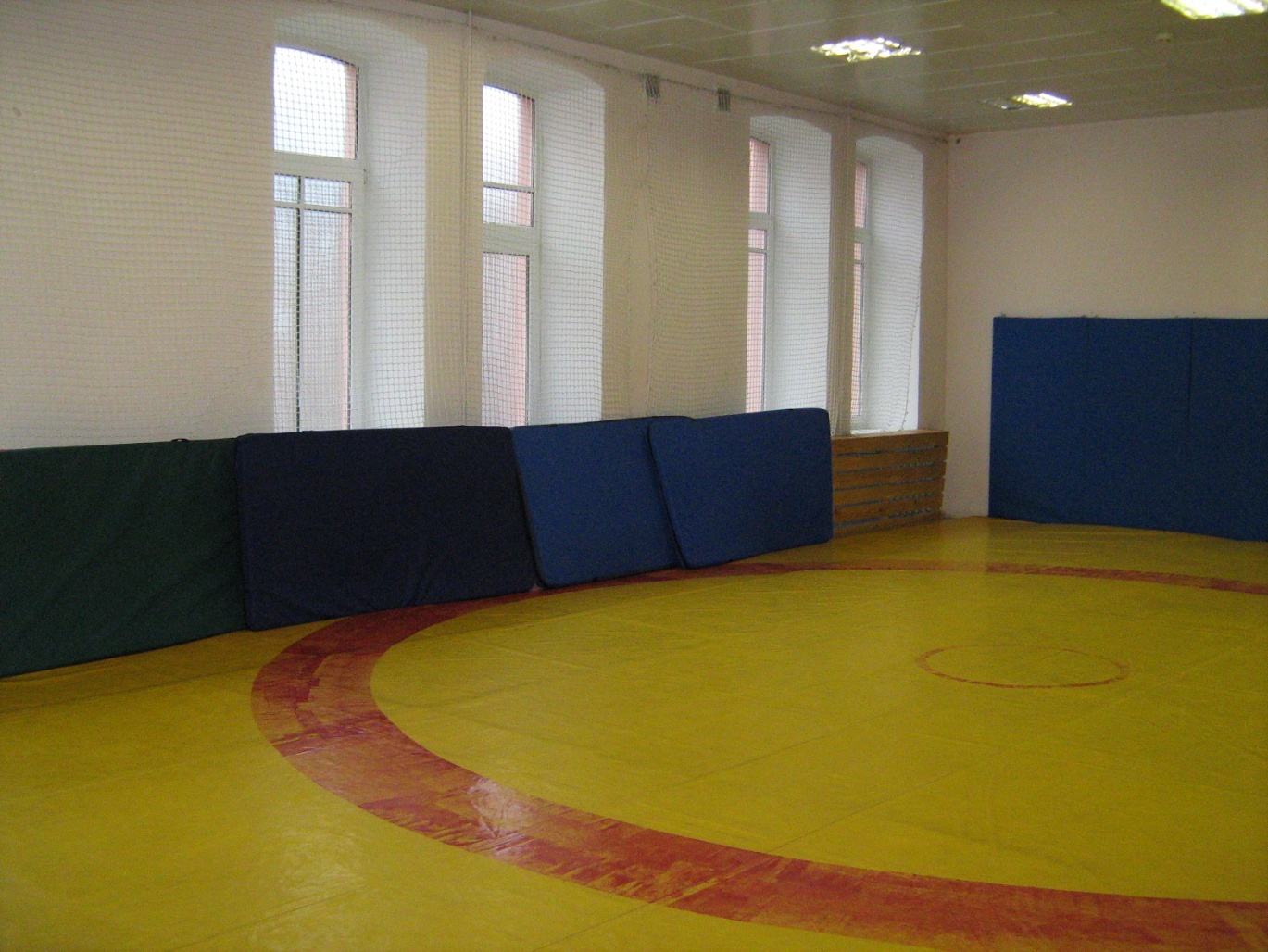 Зал борьбы № 2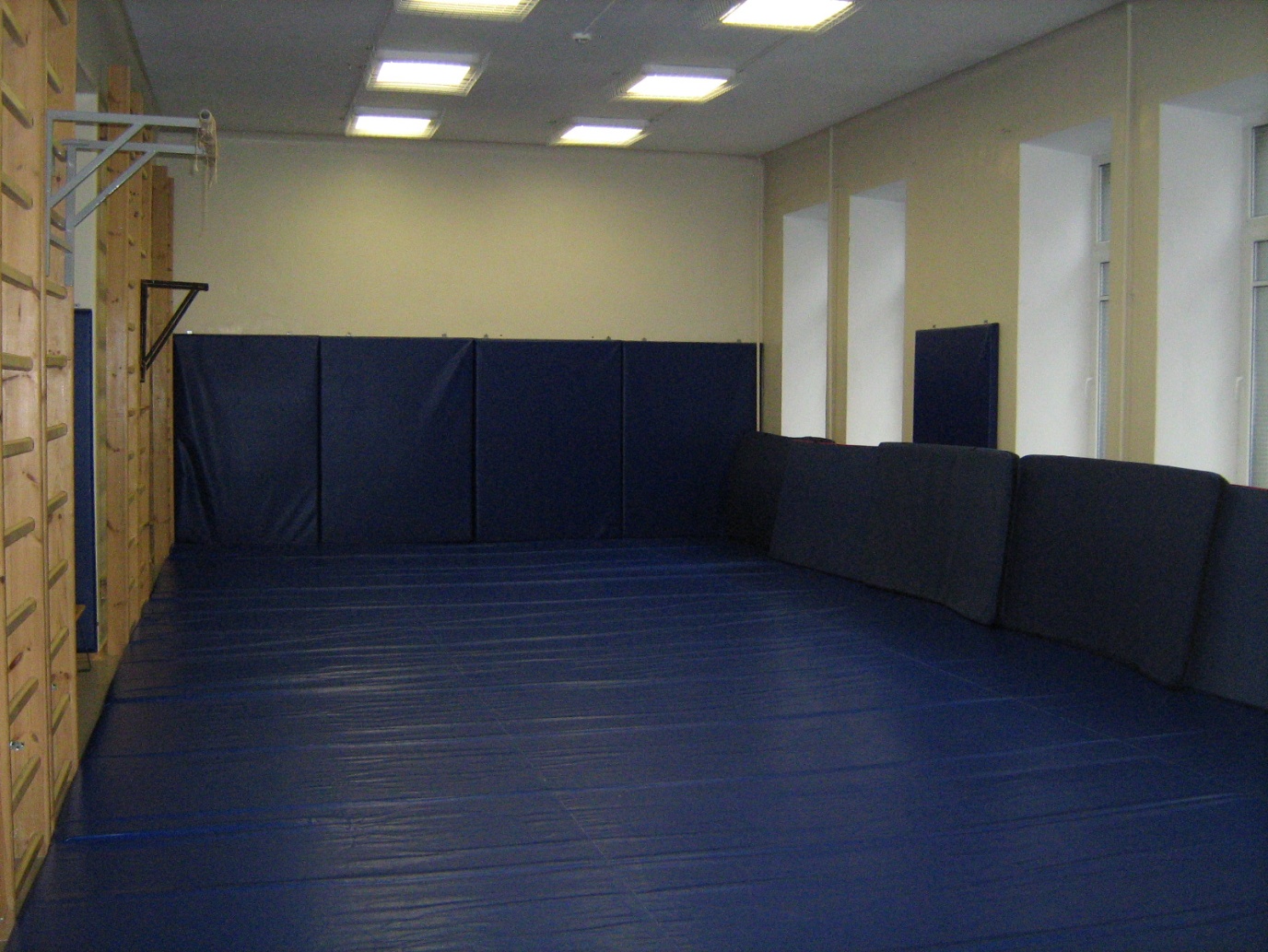 Зал борьбы № 3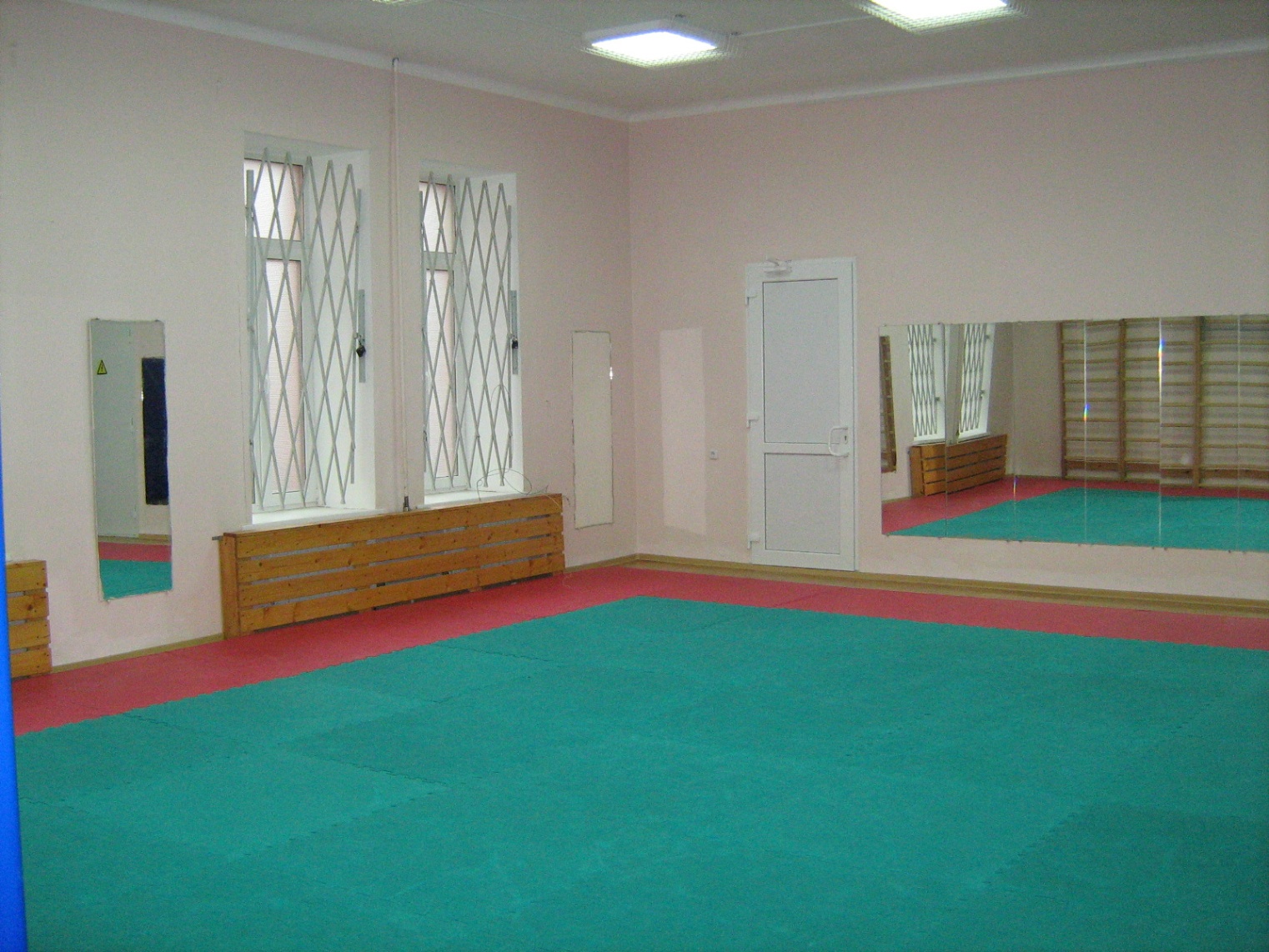 Тренажерный зал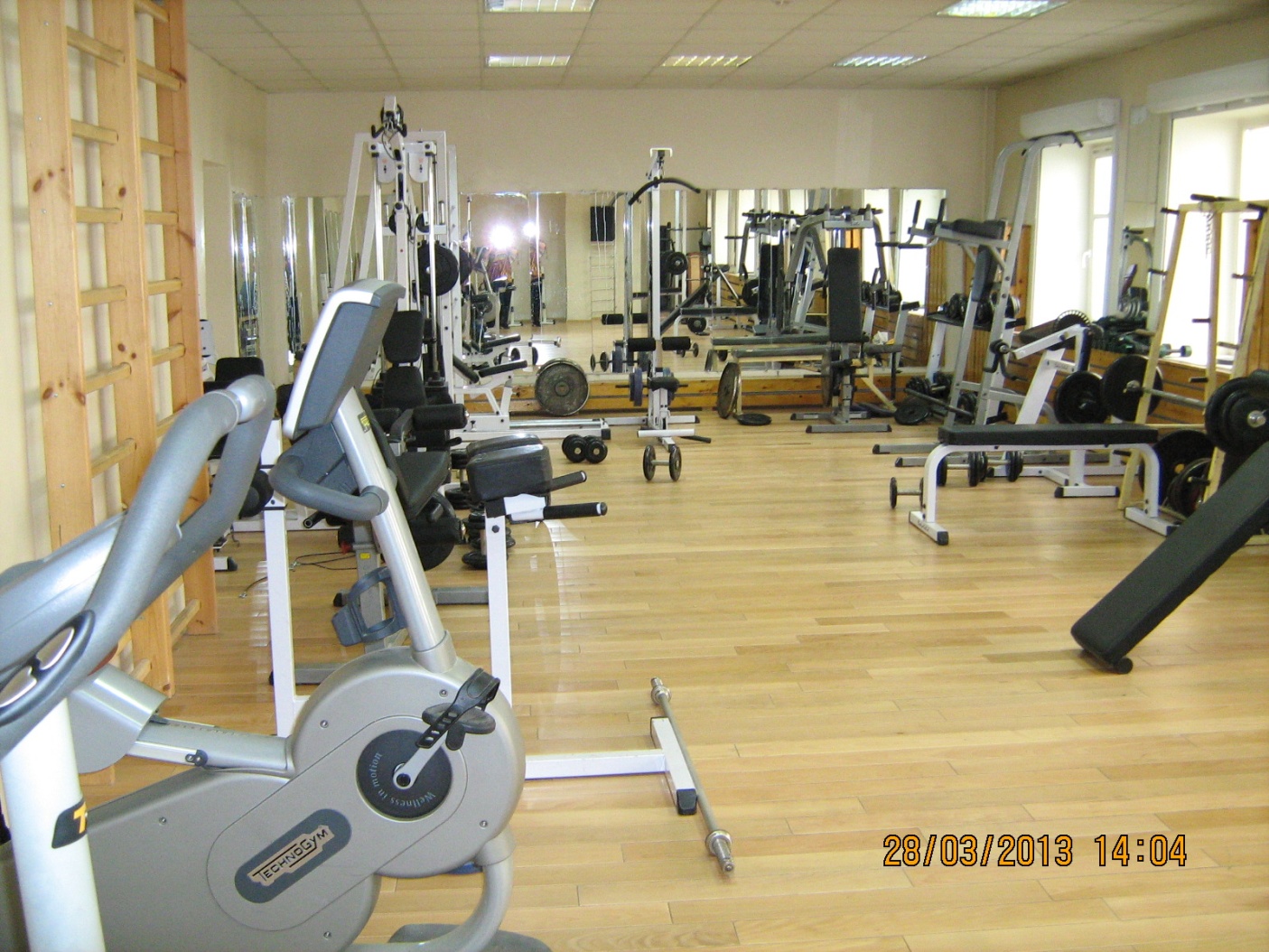 Зал хореографии  № 1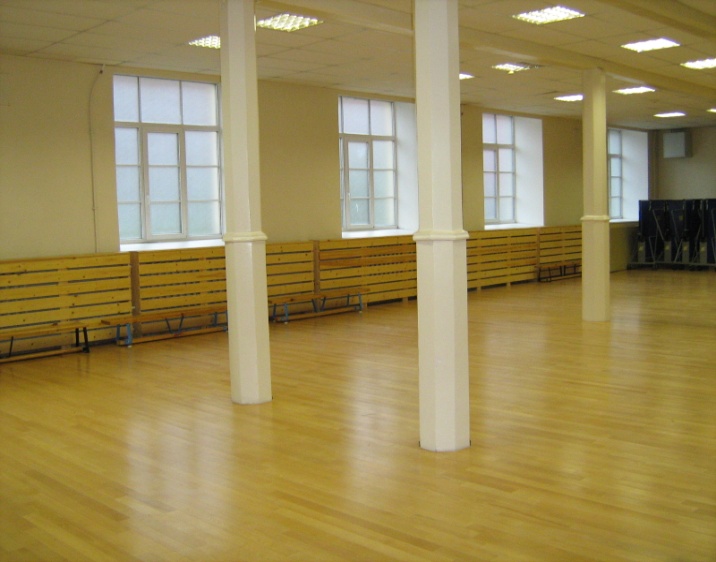 Зал хореографии № 2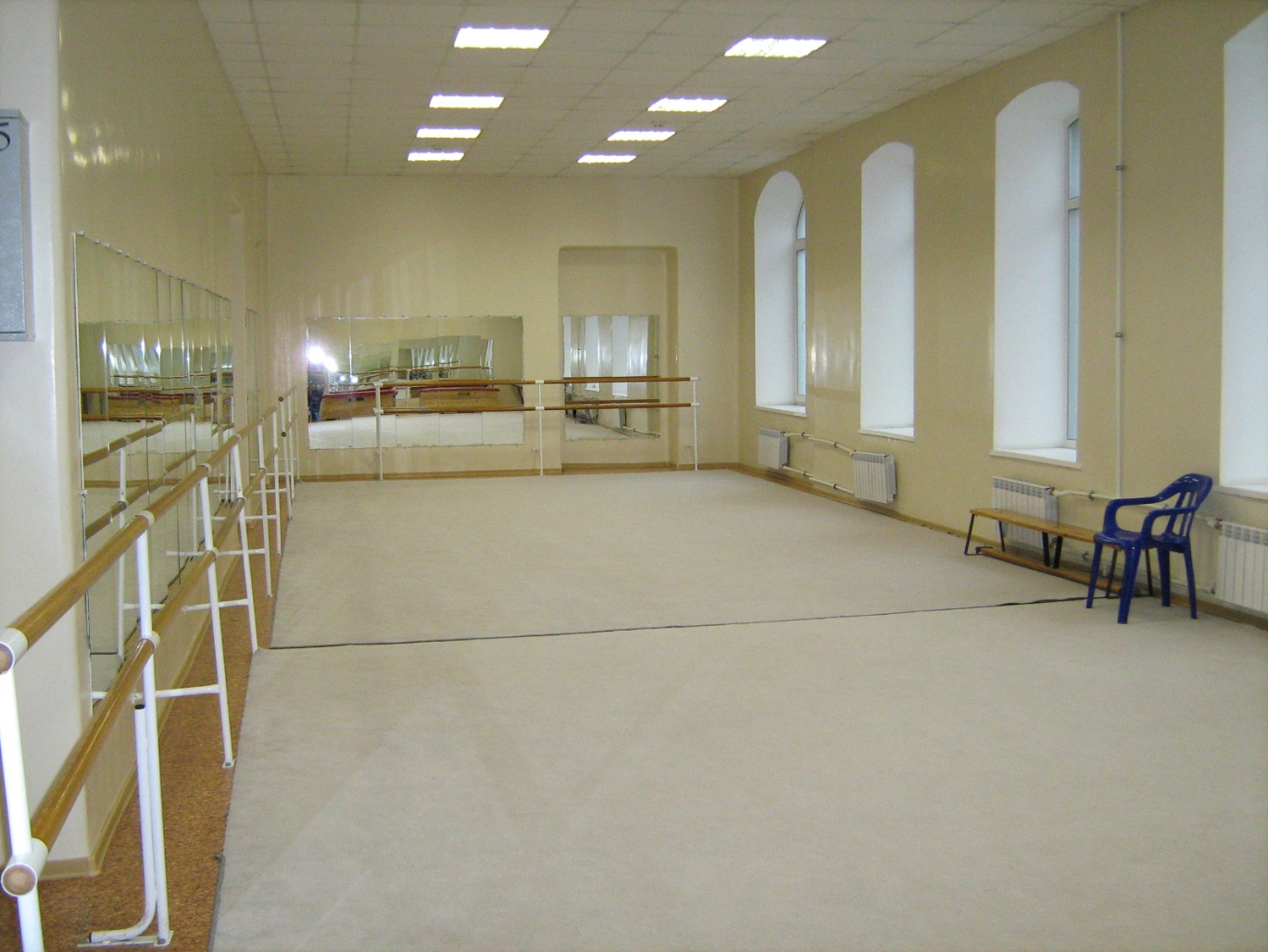 Зал хореографии № 3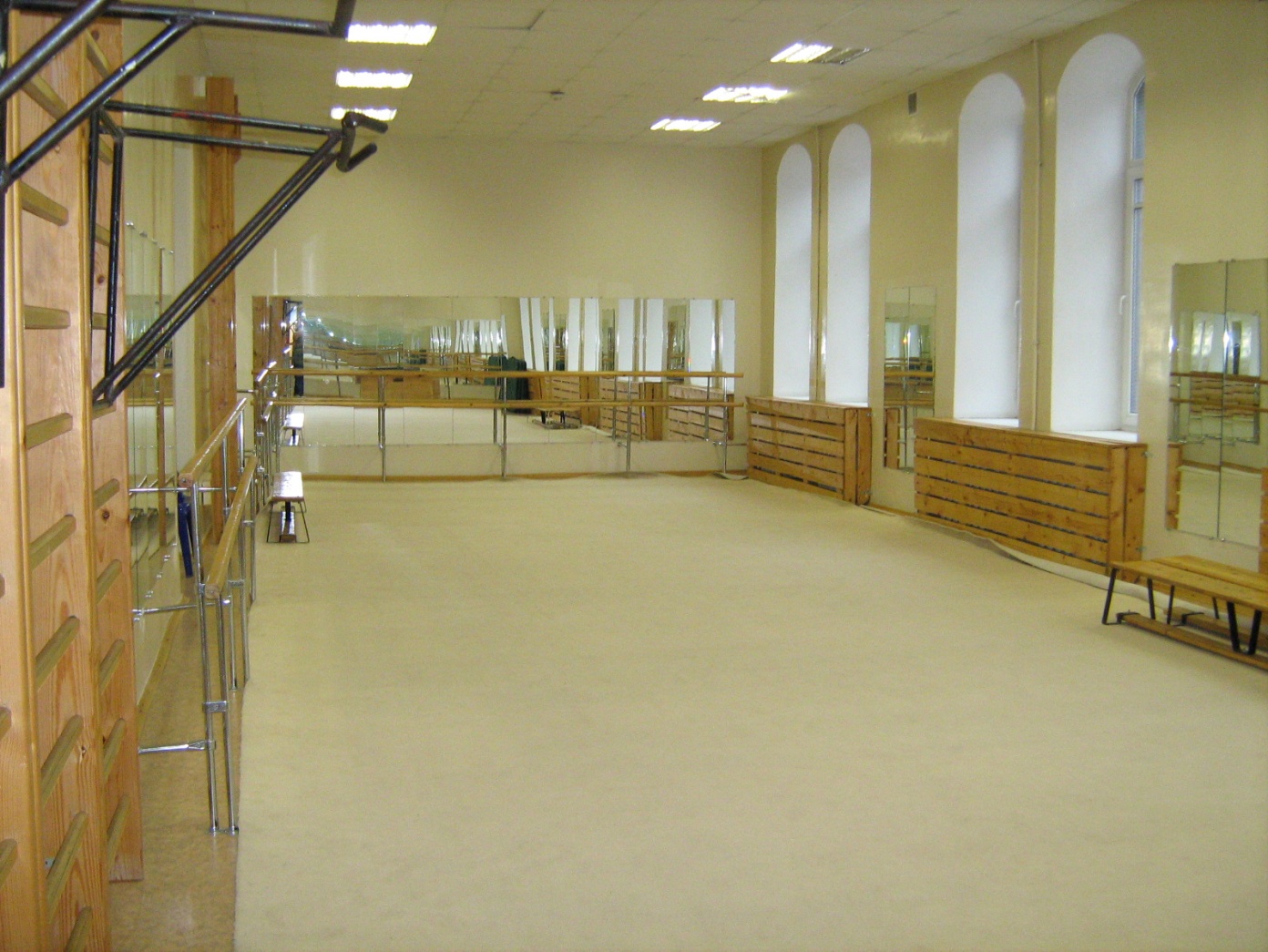 № п/пНаименованиеПоказателиЧасть здания   по адресу: Санкт-Петербург, Каменноостровский проспект д.36/73 Часть здания   по адресу: Санкт-Петербург, Каменноостровский проспект д.36/73 Часть здания   по адресу: Санкт-Петербург, Каменноостровский проспект д.36/73 1Зал хореографии № 1 (1 этаж)Площадь 226,0 кв.м,  покрытие паркет, зеркала, хореографический станок, гимнастические стенки, ковровое покрытие, гимнастические скамейки, гимнастический плинт2Тренажерный зал  (1 этаж) Площадь 75,7 кв.м, покрытие  паркет, гимнастические стенки, 18 тренажеров, зеркала3Зал  борьбы  № 2 (1 этаж)Площадь 73,7 кв.м, борцовский ковер, гимнастические стенки, гимнастические скамейки4Зал  борьбы № 3 (1 этаж)Площадь 67,0 кв.м, покрытие паркет,  будо-маты, гимнастические стенки, зеркала, манекен5Большой зал (2 этаж)Площадь 286,2 кв. м, спортивное покрытие, передвижные баскетбольные стойки, гимнастические стенки, ковровое покрытие для художественной гимнастики, канаты6Зал хореографии № 2 (2 этаж) Площадь 97,5 кв.м, покрытие линолеум, ковровое покрытие, хореографический станок, гимнастические стенки, зеркала, гимнастический плинт7Зал хореографии № 3 (2 этаж)Площадь 88,6 кв.м, покрытие линолеум, ковровое покрытие, хореографический станок, гимнастические стенки, зеркала, гимнастический плинт8Зал борьбы № 1 (2 этаж)Площадь 89,5 кв.м, борцовский ковер, гимнастические скамейки, манекен 9МедпунктПлощадь 25,5  кв.м10ГардеробНа 150 мест11Конференц-залНа 40 местАрендованная спортивная база по адресу: Санкт-Петербург, пр.Динамо, д.44 и Пискаревский пр.,д.23Арендованная спортивная база по адресу: Санкт-Петербург, пр.Динамо, д.44 и Пискаревский пр.,д.23Арендованная спортивная база по адресу: Санкт-Петербург, пр.Динамо, д.44 и Пискаревский пр.,д.231Гребная база Гребной бассейн распашной, зал ОФП2Футбольное поле искусственное покрытие,   90 х 60 м.3Плавательный бассейн25 м, 4 дорожки4Зал бокса ринг5Гимнастический комплекс Спортивный зал 18 х36 м и батутный зал 